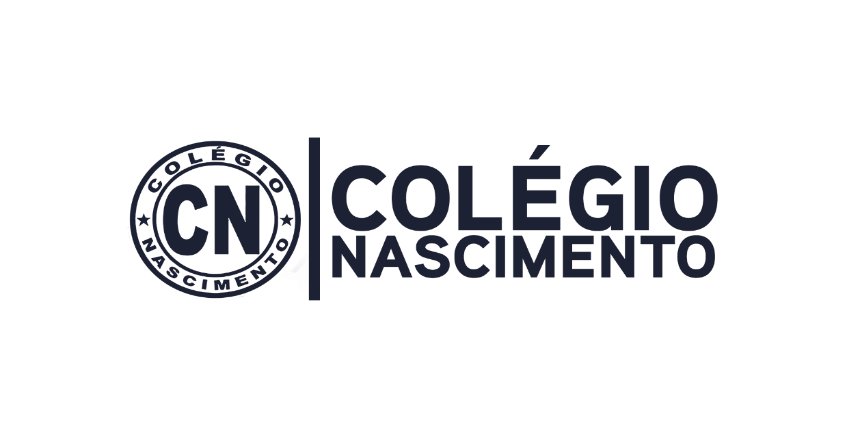 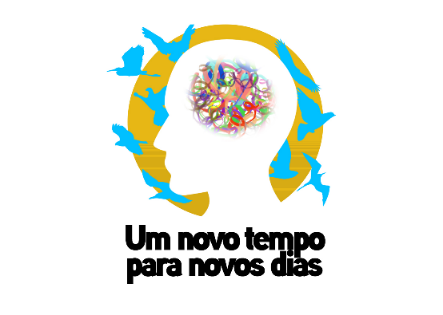 RIO DE JANEIRO, 09 DE AGOSTO DE 2021.ALUNO (A):____________________________________________________                                                      TURMA: MATERNAL 2________________________________________________________________________DESENHO LIVRERIO DE JANEIRO, 09 DE AGOSTO DE 2021.ALUNO (A):___________________________________________________________________________________________________________________________________                                                      TURMA: MATERNAL 2--------------------------------------------------------------------------------------------------------------08 DE AGOSTO – ANIVERSÁRIO DO COLÉGIO NASCIMENTONESSA DATA TÃO ESPECIAL, NOSSA ESCOLA COMPLETA 33 ANOS DE GRANDES HISTÓRIAS E VITÓRIAS. PARABÉNS COLÉGIO NASCIMENTO. ENFEITE O BOLO MCOM PAPEL PICADO E COLORIDO.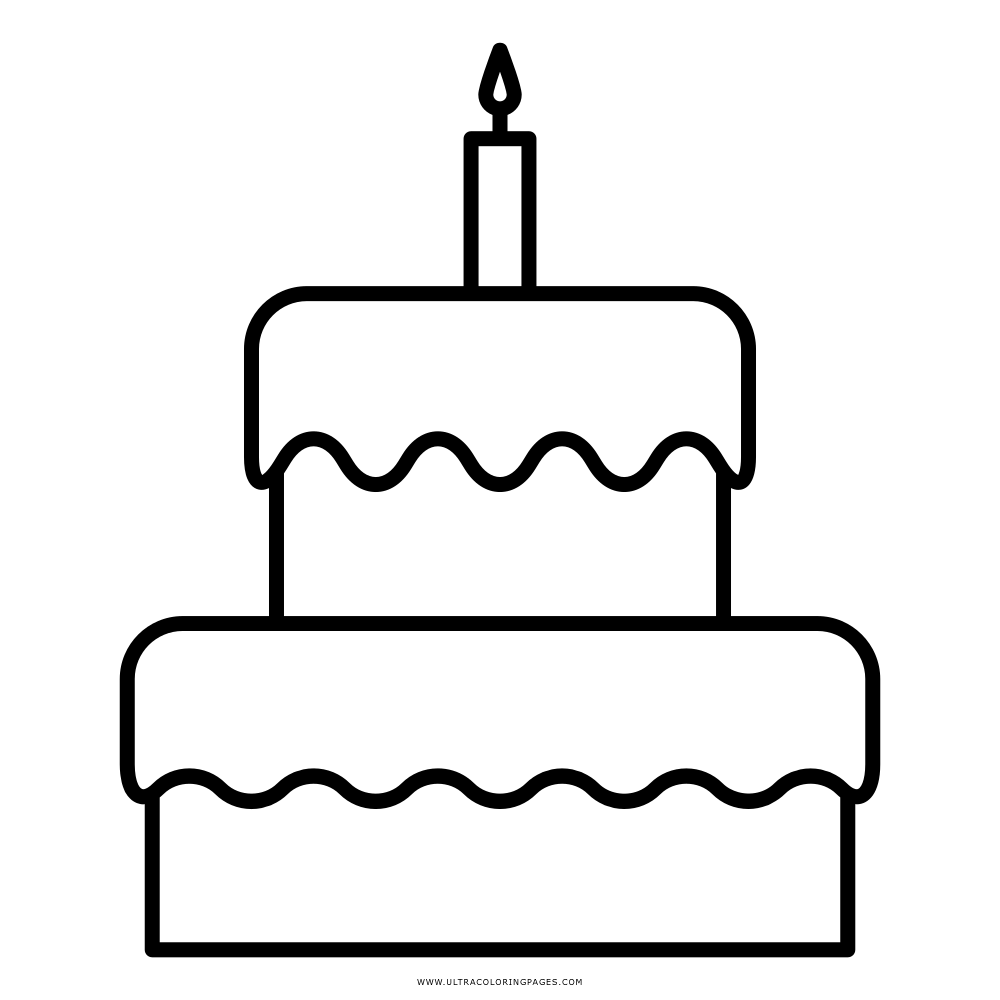  RIO DE JANEIRO, ___ DE AGOSTO DE 2021.ALUNO (A): __________________________________________________________                                                  TURMA: MATERNAL 2----------------------------------------------------------------------------------------------------------------NÚMERO 6MEU AMOR. PASSE O DEDINHO SUJO DE TINTA NO NUMERAL 6 E DEPOIS PINTE AS ESTRELAS.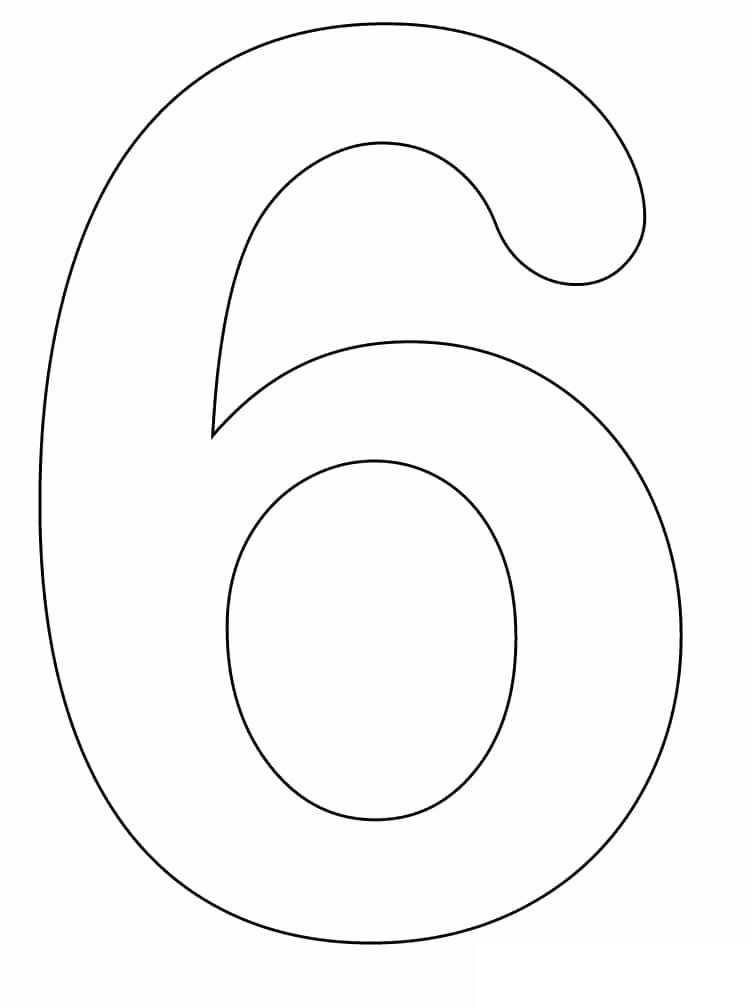 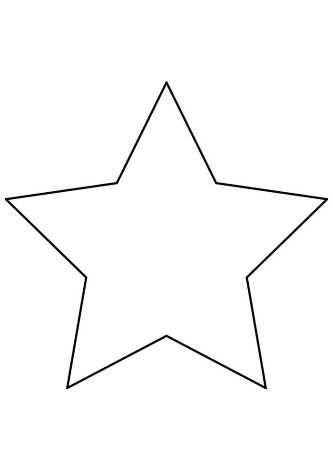 